Ausfahrt zum Tag der deutschen Einheit 2018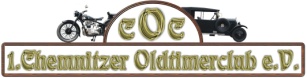 1. Chemnitzer Oldtimerclub e.V.z. Hd. Thomas GüntherStollberger Straße 56B09119 Chemnitz         __________________________________________________  ____________________  ________________Name                          			       Vorname                _____________________________________________________  __________  _______________________Straße                             				 PLZ            Ort_______________________________      ______________________________________________________Telefon                                         Fax oder E-Mail______________________________________________  __________________________________________Fahrzeughersteller                 		 Typ__________________  ___________________  ______________________Baujahr                 Hubraum                 Leistung________________________  _____________________________________Zylinderanzahl                Kennzeichen…………………………………………………………………………………................................................................................................hier bitte die Personenanzahl eintragen und addieren:Bankverbindung:     Thomas u. Ulrike Günther                                IBAN:   DE58 8705 0000 4551 0337 37Mit meiner Unterschrift erkenne ich die Teilnahmebedingungen der Ausschreibung an (s. Flyer, oder www.chemnitzer-oldtimerclub.de)__________  _______________________________  _______________________________________________Datum       Ort                                            UnterschriftPersonenzahlPreis in €GesamtFahrer30,00Beifahrer30,00Kinder bis 1420,00Summe in €----------_____________